ACADEMY
TO DO LISTACADEMY
TO DO LISTACADEMY
TO DO LIST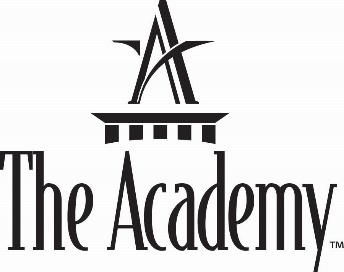 *All dates are estimated        **Always check your spam/trash   
**Contact your IT department, and have them add the emails below to their approved list.*All dates are estimated        **Always check your spam/trash   
**Contact your IT department, and have them add the emails below to their approved list.*All dates are estimated        **Always check your spam/trash   
**Contact your IT department, and have them add the emails below to their approved list.*All dates are estimated        **Always check your spam/trash   
**Contact your IT department, and have them add the emails below to their approved list.*All dates are estimated        **Always check your spam/trash   
**Contact your IT department, and have them add the emails below to their approved list.TIMELINETASKNOTESNOTESCOMPLETEDONE MONTH PRIOR TO SESSION 1Pre-Academy webinar/recordingEmail sent from 
leadership@chairacademy.comEmail sent from 
leadership@chairacademy.comTHREE WEEKS PRIOR TO SESSION 1LPI AssessmentAssessment email sent from
notifications@LPIonline.comAssessment email sent from
notifications@LPIonline.comLPI email:
LPI Password: You will be taking this assessment two times, one year apart.
You must use the same email/password for both assessments, Enter it here for reference.You will be taking this assessment two times, one year apart.
You must use the same email/password for both assessments, Enter it here for reference.TWO WEEKS PRIOR TO SESSION 1Strengths SurveyEmail sent from 
leadership@chairacademy.com 
If you have taken the full 34 assessment before, use those results, and share the code we sent you with a friend or colleague.Email sent from 
leadership@chairacademy.com 
If you have taken the full 34 assessment before, use those results, and share the code we sent you with a friend or colleague.TWO WEEKS PRIOR TO SESSION 1DiSC SurveyAssessment sent from
DiSCaccountmanager@inscape-epic.com. Assessment sent from
DiSCaccountmanager@inscape-epic.com. ONE WEEK PRIOR TO SESSION 1Get Ready for Your Academy EmailEmail sent from 
leadership@chairacademy.comEmail sent from 
leadership@chairacademy.comTHURSDAY PRIOR TO SESSION 1 Final Reminders/Last minute changes EmailLPI reportEmail sent from 
leadership@chairacademy.comNo other LPI reports will be run. What you receive is what you get.Email sent from 
leadership@chairacademy.comNo other LPI reports will be run. What you receive is what you get.ONE WEEK AFTER SESSION 1Academy Feedback SurveyEmail sent from 
leadership@chairacademy.comEmail sent from 
leadership@chairacademy.comONE MONTH AFTER SESSION 1Meet With MentorDownload Mentor Packet from Academy Class page. Send it to your mentor. Schedule your first meeting. 
Do not send Mentor information to Academy.Download Mentor Packet from Academy Class page. Send it to your mentor. Schedule your first meeting. 
Do not send Mentor information to Academy.6 MONTHS AFTER SESSION 1Mid-Year Reconnect 
Virtual MeetingEmail sent by Facilitators
Scheduled by your Academy FacilitatorsEmail sent by Facilitators
Scheduled by your Academy FacilitatorsTIMELINETASKNOTESNOTESCOMPLETED4-6 MONTHS AFTER SESSION 1Mid-Year Report Due
Meet with Your Academy CoachMid-Year Report – APA format. Discuss your progress of IPDP goals
Coaching Session – Your Facilitator will schedule this meetingMid-Year Report – APA format. Discuss your progress of IPDP goals
Coaching Session – Your Facilitator will schedule this meeting3 MONTHS PRIOR TO SESSION 2Register for Session 2 AcademyEmail sent from 
leadership@chairacademy.com 

We will email you when Registration is openEmail sent from 
leadership@chairacademy.com 

We will email you when Registration is openONE MONTH PRIOR TO SESSION 2Final Report Due

Email to your Academy Coach/FacilitatorFinal Report – APA format. Expand on your progress of IPDP goals. Close the circle of your year of leadership development.Final Report – APA format. Expand on your progress of IPDP goals. Close the circle of your year of leadership development.ONE MONTH PRIOR TO SESSION 2Session 2 Academy Planning RecordingEmail sent from 
leadership@chairacademy.comEmail sent from 
leadership@chairacademy.comTHREE WEEKS PRIOR TO SESSION 2LPI ReassessmentReassessment email sent from
notifications@LPIonline.comReassessment email sent from
notifications@LPIonline.comYou must use the same email/password you used for the previous assessment. 
DO NOT take the assessment using a different email address.
Contact the Academy if you have changed organizations. 
We will work with you to make this work.You must use the same email/password you used for the previous assessment. 
DO NOT take the assessment using a different email address.
Contact the Academy if you have changed organizations. 
We will work with you to make this work.You must use the same email/password you used for the previous assessment. 
DO NOT take the assessment using a different email address.
Contact the Academy if you have changed organizations. 
We will work with you to make this work.ONE WEEK PRIOR TO SESSION 2Get Ready for Your Academy EmailEmail sent from 
leadership@chairacademy.comEmail sent from 
leadership@chairacademy.comTHURSDAY PRIOR TO SESSION 2Final Reminders/Last Minute Changes Email
CQ AssessmentEmail sent from 
leadership@chairacademy.comCQ Assessment code found in the emailEmail sent from 
leadership@chairacademy.comCQ Assessment code found in the emailONE WEEK AFTER SESSION 2Academy Feedback SurveyEmail sent from 
leadership@chairacademy.comEmail sent from 
leadership@chairacademy.com